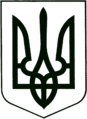 УКРАЇНА
МОГИЛІВ-ПОДІЛЬСЬКА МІСЬКА РАДА
ВІННИЦЬКОЇ ОБЛАСТІВИКОНАВЧИЙ КОМІТЕТ                                                           РІШЕННЯ №339Від 28.09.2022р.                                              м. Могилів-Подільський Про внесення змін до рішення 14 сесії міської ради 8 скликання від 23.12.2021 року №449 «Про затвердження Програми «Благоустрій Могилів-Подільської міської територіальної громади на 2022-2024 роки»Керуючись ст.ст. 25, 26, 38, 59 Закону України «Про місцеве самоврядування в Україні», відповідно до постанови Кабінету Міністрів України від 11.03.2022 року №252 «Деякі питання формування та виконання місцевих бюджетів у період воєнного стану», у зв’язку із збільшенням потреби в призначеннях на поточний 2022 рік та із виробничою необхідністю, - виконком міської ради ВИРІШИВ:1. Внести зміни до рішення 14 сесії міської ради 8 скликання від 23.12.2021 року №449 «Про затвердження Програми «Благоустрій Могилів-Подільської міської територіальної громади на 2022-2024 роки», а саме:1.1. Розділ 6 «Фінансування Програми» викласти у новій редакції:«для реалізації Програми «Благоустрій Могилів-Подільської міської ради територіальної громади на 2022-2024 роки» необхідно передбачити кошти бюджету Могилів-Подільської міської територіальної громади в сумі 96 310 430,0 грн, а саме:- 2022 рік – 32 691 900 грн;- 2023 рік – 29 847 100 грн;- 2024 рік – 33 771 400 грн.          При можливості залучати кошти обласного та державного бюджетів.Послуги з поточного ремонту та утримання автомобільних доріг – 51172,43 тис. грн, а саме:                                                                                              Санітарне очищення території громади – 16906,0 тис. грн, а саме:  (тис. грн)Ремонтування та технічне обслуговування іншого електричного устаткування (мережі зовнішнього освітлення міста)  –  14800,0  тис. грн, а саме:                                                                                                          (тис. грн)Послуги з озеленення території громади (косіння трави, видалення дерев, кущів, утримання клумб) – 4200,0  тис. грн, а саме:- 2022 рік – 1700,0 тис. грн;- 2023 рік – 1200,0 тис. грн;- 2024 рік – 1300,0 тис. грн.Інші роботи та послуги (поточний ремонт та утримання об’єктів благоустрою комунальної власності (ремонт мереж зливової каналізації, тротуарів, дорожніх знаків та інше)) - 4942,0  тис. грн, а саме:- 2022 рік – 2242,0 тис. грн;- 2023 рік – 1300,0 тис. грн;- 2024 рік – 1400,0 тис. грн.Придбання (протиожеледна суміш, з/б плити, автобусні зупинки, дорожні знаки, урни для сміття та інше) - 3670,00 тис. грн, а саме:- 2022 рік – 1870,0 тис. грн;- 2023 рік – 850,0 тис. грн;- 2024 рік – 950,0 тис. грн.Водопостачання фонтанів (фонтани, полив скверів) - 620,0  тис. грн, а саме:- 2022 рік – 340,0 тис. грн;- 2023 рік – 140,0 тис. грн;- 2024 рік – 140,0 тис. грн». 1.2. Розділ 10 «Паспорт Програми «Благоустрій Могилів - Подільської міської територіальної громади на 2022–2024 роки» викласти у новій редакції: «Загальні обсяги фінансування Програми: – 96 310 430,0 грн».2. Визнати таким, що втратило чинність рішення виконавчого комітету Могилів-Подільської міської ради від 13.09.2022 року №305 «Про внесення змін до рішення 14 сесії міської ради 8 скликання від 23.12.2021 року №449 «Про затвердження Програми «Благоустрій Могилів-Подільської міської територіальної громади на 2022-2024 роки».3. Контроль за виконанням даного рішення покласти на першого заступника міського голови Безмещука П.О..      Міський голова						 Геннадій ГЛУХМАНЮК№ з/пПоточний ремонт та утримання автомобільних доріг2022р.2022р.2023р.2023р.2024р.2024р.№ з/пПоточний ремонт та утримання автомобільних дорігСума, тис. грнОб’єм, послугСума, тис. грнОб’єм, послугСума, тис. грнОб’єм, послуг1.Аварійні роботи та експлуатаційне утримання автомобільних доріг комунальної власності  (поточний ремонт: ліквідація аварійних вибоїн, тріщин, просідань, напливів та герметизація тріщин в асфальтобе - тонному покритті) на території Могилів-Подільської  міської територіальної громади.8598,008200 м294309000 м21140010844 м22.Експлуатаційне утримання автомобільних доріг комунальної власності  (поточний ремонт: профілювання та відновлення профілю доріг з відсипним та  ґрунтовим покриттям) на території Могилів-Подільської міської територіальної громади Вінницької області.3401,00122 км3911,1140 км4497,8161 км3.Експлуатаційне утримання автомобільних доріг загального користування місцевого значення Могилів-Подільського району Вінницької області: - О-02-12-05 Конев-Кукавка-Ломозів  (М-21- с. Озаринці) (ямковий ремонт асфальтобе - тонного покриття); - О-02-12-08 Могилів-Подільський-Умань-Бершадь: с. Суботівка (ямковий ремонт асфальтобе - тонного покриття та відновлення профілю щебеневого покриття).1760,902042 м22025,042348 м22328,792702 м24.Утримання вулично-дорожньої мережі. Відновлення дорожньої розмітки автомобільних доріг комунальної власності на території   Могилів-Подільської міської територіальної громади Вінницької області.1100,0028,3 км126532,5 км1454,837,4 кмУсього тис. грн:Усього тис. грн:14859,9016631,1419681,39Разом тис. грн:Разом тис. грн:51172,43№ з/пСанітарне очищення2022р.2023р.2024р.   1.Ліквідація стихійних сміттєзвалищ.1430,01476,01600,0   2.Прибирання вулиць та громадських місць: підмітання, очищування та вивезення вуличного змету, снігу, наносів; санітарне оброблення: поливання вулиць водою, посипання сіллю, піском, тощо.5300,03500,03600,0Усього тис. грн:Усього тис. грн:6730,04976,05200,0Разом тис. грн:Разом тис. грн:16906,016906,016906,0№ з/пВуличне освітлення2022р.2022р.2023р.2023р.2024р.2024р. 1.Послуги з поточного ремонту.1300,01300,0850,0850,0950,0950,02.Послуги з технічного обслуговування (утримання).500,0500,0350,0350,0350,0350,03.Оплата за електричну енергію.3150,0650826 кВт3550,0733471кВт3800,0785124        кВтУсього тис. грн:Усього тис. грн:4950,04950,04750,04750,05100,05100,0Разом тис. грн:Разом тис. грн:14800,014800,014800,014800,014800,014800,0